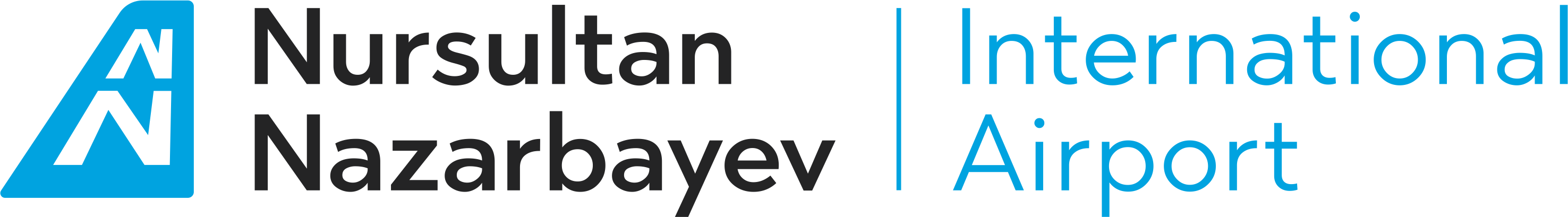 Прайс-лист на услуги по обслуживанию пассажиров в зоне VIP* Оплата в тенге по курсу Национального банка Республики Казахстана на день оплаты  VIP аймақта жолаушылрға қызмет көрсету қызметіне арналған прайс-парақ * Төлем Қазақстан Ұлттық Банкі төлем күнгі бағамдарына сәйкес теңгеде төленеді Price list for passenger handling in VIP zone * Payment in KZT at the rate of the National Bank of the Republic of Kazakhstan on the day of payment№п/пНазвание услугиЕдиница измеренияТариф (в тенге) для резидентов Тариф*(в долларах США ) для нерезидентовОбслуживание  пассажиров а зоне VIPОбслуживание  пассажиров а зоне VIPОбслуживание  пассажиров а зоне VIPОбслуживание  пассажиров а зоне VIPОбслуживание  пассажиров а зоне VIP1Пользование услугой и сервисом лаундж бара для взрослых пассажиров с зоны общего1 пассажир20 328,0050,822Пользование услугой и сервисом лаундж бара для детей от 4 до 15 лет с зоны общего1 пассажир10 164,0025,41№р/сКөрсетілетін қызмет атауыӨлшембірлігіТариф (тенге) резиденттер үшінТариф* (АҚШ доллары) резидент еместер үшінVIP аймақта жолаушыларға қызмет көрсетуVIP аймақта жолаушыларға қызмет көрсетуVIP аймақта жолаушыларға қызмет көрсетуVIP аймақта жолаушыларға қызмет көрсетуVIP аймақта жолаушыларға қызмет көрсету1Лаундж бардың  қызметін және сервисті  пайдалану үшін жалпы ұшу аймағынан ересек жолаушыларға1 жолаушы20 328,0050,822Лаундж бардың  қызметін және сервисті  пайдалану үшін 4-15 жас аралығындағы балаларға 1 жолаушы10 164,0025,41NoName of serviceMeasuring unitTariff (tenge) for residentsTariff* (US dollars) for non-residentsPassenger handling in VIP zonePassenger handling in VIP zonePassenger handling in VIP zonePassenger handling in VIP zonePassenger handling in VIP zone1Using Lounge Bar option  and services for adult passengers from the common departure zone    1 passenger20 328,0050,822Using Lounge Bar option and services for children from 4 to 15 years from the common departure zone1 passenger10 164,0025,41